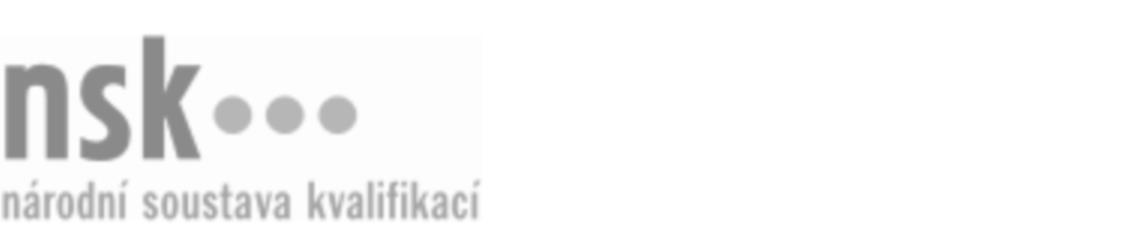 Další informaceDalší informaceDalší informaceDalší informaceDalší informaceDalší informaceInformátor/informátorka v dopravě (kód: 37-024-H) Informátor/informátorka v dopravě (kód: 37-024-H) Informátor/informátorka v dopravě (kód: 37-024-H) Informátor/informátorka v dopravě (kód: 37-024-H) Informátor/informátorka v dopravě (kód: 37-024-H) Informátor/informátorka v dopravě (kód: 37-024-H) Autorizující orgán:Ministerstvo dopravyMinisterstvo dopravyMinisterstvo dopravyMinisterstvo dopravyMinisterstvo dopravyMinisterstvo dopravyMinisterstvo dopravyMinisterstvo dopravyMinisterstvo dopravyMinisterstvo dopravySkupina oborů:Doprava a spoje (kód: 37)Doprava a spoje (kód: 37)Doprava a spoje (kód: 37)Doprava a spoje (kód: 37)Doprava a spoje (kód: 37)Povolání:Pokladník – informátor v dopravěPokladník – informátor v dopravěPokladník – informátor v dopravěPokladník – informátor v dopravěPokladník – informátor v dopravěPokladník – informátor v dopravěPokladník – informátor v dopravěPokladník – informátor v dopravěPokladník – informátor v dopravěPokladník – informátor v dopravěKvalifikační úroveň NSK - EQF:33333Platnost standarduPlatnost standarduPlatnost standarduPlatnost standarduPlatnost standarduPlatnost standarduStandard je platný od: 21.10.2022Standard je platný od: 21.10.2022Standard je platný od: 21.10.2022Standard je platný od: 21.10.2022Standard je platný od: 21.10.2022Standard je platný od: 21.10.2022Informátor/informátorka v dopravě,  29.03.2024 5:39:13Informátor/informátorka v dopravě,  29.03.2024 5:39:13Informátor/informátorka v dopravě,  29.03.2024 5:39:13Informátor/informátorka v dopravě,  29.03.2024 5:39:13Strana 1 z 2Další informaceDalší informaceDalší informaceDalší informaceDalší informaceDalší informaceDalší informaceDalší informaceDalší informaceDalší informaceDalší informaceDalší informaceInformátor/informátorka v dopravě,  29.03.2024 5:39:13Informátor/informátorka v dopravě,  29.03.2024 5:39:13Informátor/informátorka v dopravě,  29.03.2024 5:39:13Informátor/informátorka v dopravě,  29.03.2024 5:39:13Strana 2 z 2